Р А С П О Р Я Ж Е Н И Еот 12.05.2021   № 1041-рг. Майкоп  О начале приема предложений от населения муниципального образования «Город Майкоп» по мероприятиям, которые целесообразно реализовать на общественной территории в рамках участия муниципального образования «Город Майкоп»                                 во Всероссийском конкурсе лучших проектов создания комфортной городской средыВ соответствии с Федеральным законом от 06.10.2003 № 131-ФЗ «Об общих принципах организации местного самоуправления в Российской Федерации», постановлением Правительства Российской Федерации от 10.02.2017 № 169 «Об утверждении Правил предоставления и распределения субсидий из федерального бюджета бюджетам субъектов Российской Федерации на поддержку государственных программ субъектов Российской Федерации и муниципальных программ формирования современной городской среды», постановлением Правительства Российской Федерации от 07.03.2018 № 237 «Об утверждении Правил предоставления средств государственной поддержки из федерального бюджета бюджетам субъектов Российской Федерации для поощрения муниципальных образований – победителей Всероссийского конкурса лучших проектов создания комфортной городской среды»:1. Решение о начале приема предложений от населения муниципального образования «Город Майкоп» по мероприятиям, которые целесообразно реализовать на общественной территории, выбранной для участия во Всероссийском конкурсе лучших проектов создания комфортной городской среды – лесопарковая территория «МЭЗДАХ» (далее - предложения), считать принятым.2. Прием предложений от населения муниципального образования «Город Майкоп» провести в сроки с 13.05.2021 по 18.05.2021 включительно путем подачи письменных предложений на электронную почту zhkh19@mail.ru.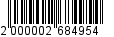 3. Контроль за исполнением настоящего распоряжения возложить на исполняющего обязанности заместителя Главы Администрации муниципального образования «Город Майкоп» П.В. Долгова.4. Настоящее распоряжение разместить на официальном сайте Администрации муниципального образования «Город Майкоп».5. Распоряжение «О начале приема предложений от населения муниципального образования «Город Майкоп» по мероприятиям, которые целесообразно реализовать на общественной территории в рамках участия муниципального образования «Город Майкоп» во Всероссийском конкурсе лучших проектов создания комфортной городской среды» вступает в силу со дня его подписания.Исполняющий обязанностиГлавы муниципального образования«Город Майкоп» 		                                                               С.В. СтельмахАдминистрация муниципального образования «Город Майкоп»Республики Адыгея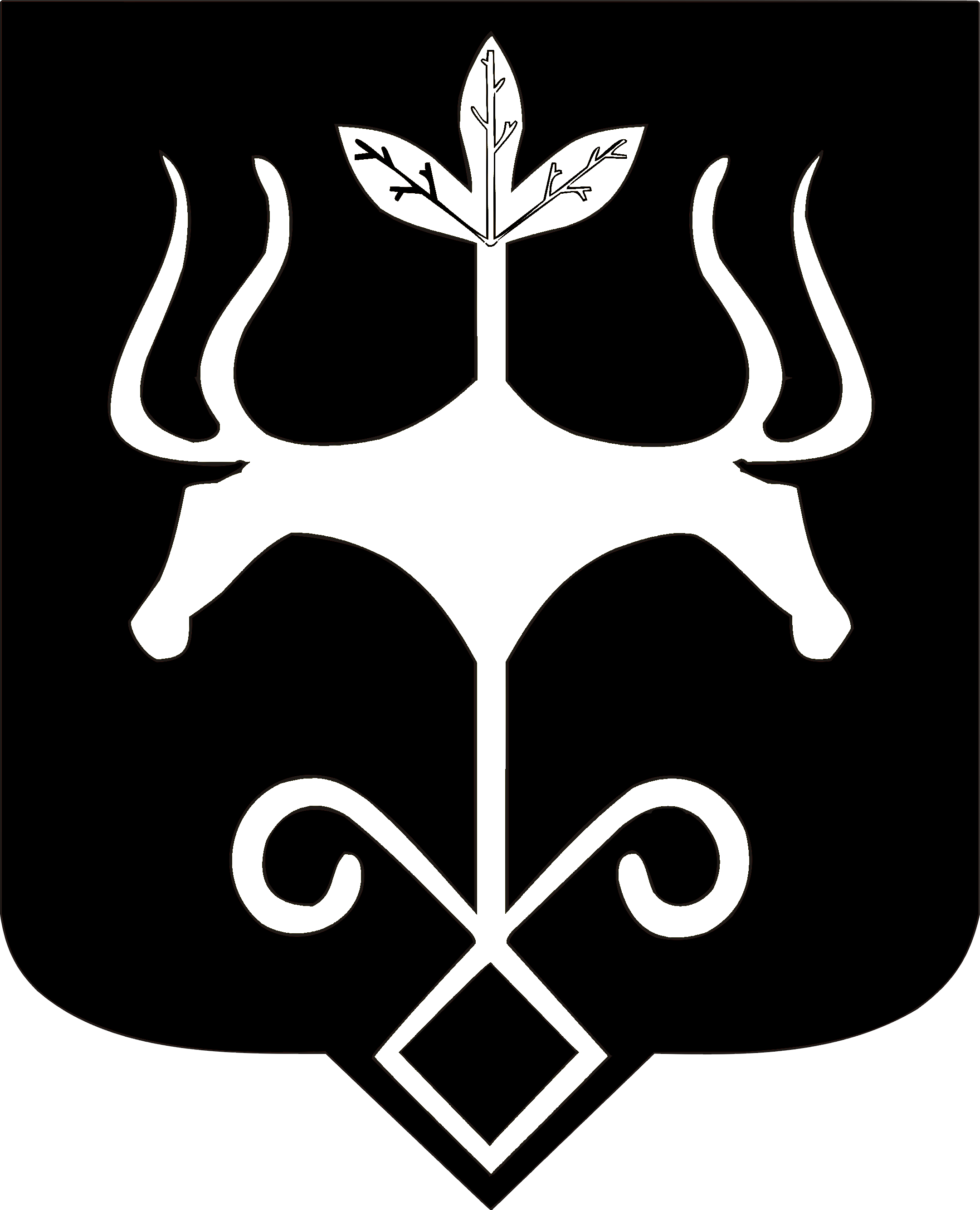 Адыгэ Республикэм муниципальнэ образованиеу «Къалэу Мыекъуапэ» и Администрацие